KLAUZULA INFORMACYJNA DOTYCZĄCA PRZETWARZANIA DANYCH OSOBOWYCH PRZEZ WIENER TU S.A. VIENNA INSURANCE GROUP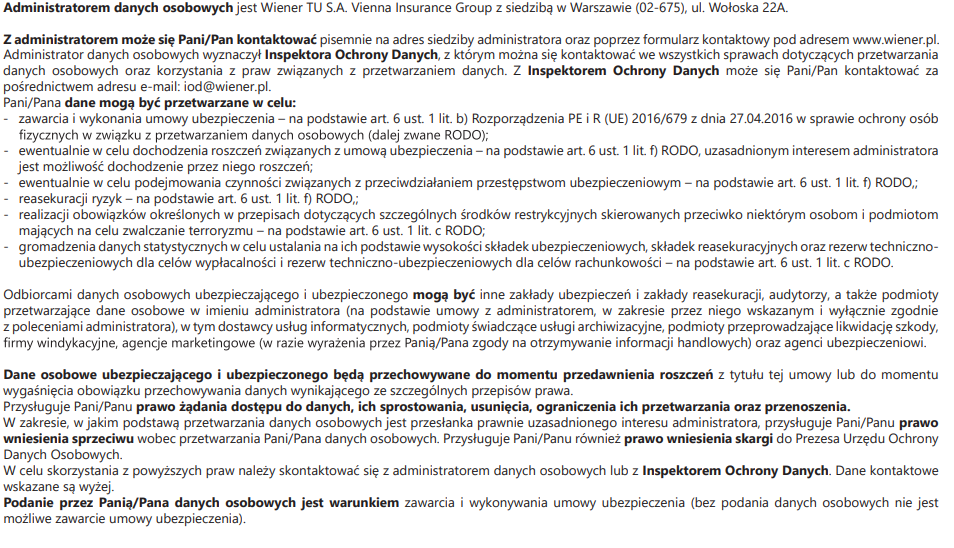 